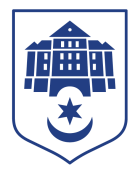 Тернопільська міська рада восьмого скликанняПротокол №48позапланового засідання виконавчого комітету міської ради30.05.2022				Початок засідання									09.00Головуючий: Надал Сергій.Присутні на засіданні : Гірчак Ігор, Дідич Володимир, Корнутяк Володимир, Крисоватий Ігор, Кузьма Ольга, Надал Сергій, Стемковський Владислав, Татарин Богдан, Туткалюк Ольга, Хімейчук Іван. Відсутні на засіданні: Осадця Сергій, Остапчук Вікторія, Солтис Віктор, Якимчук Петро.Кворум є – 10 членів виконавчого комітету. СЛУХАЛИ: - Про внесення змін в рішення виконавчого комітету міської ради від 23.03.2022 №282 «Про затвердження переліку та обсягів закупівель товарів, робіт та послуг»- Про внесення змін у «Програму забезпечення обороноздатності військових формувань Тернопільського гарнізону та військового призову Тернопільської міської територіальної громади на 2022 рік»ЗАПРОШЕНІ: Корчак Тетяна, Гукалюк Петро.ДОПОВІДАЛИ: Корчак Тетяна, Гукалюк Петро.ГОЛОСУВАННЯ: за – 10, проти – 0, утримались – 0.ВИРІШИЛИ: рішення  № 496,497 додаються.	Міський голова 						Сергій НАДАЛІрина Чорній  0674472610